     Přihláška ke stravování  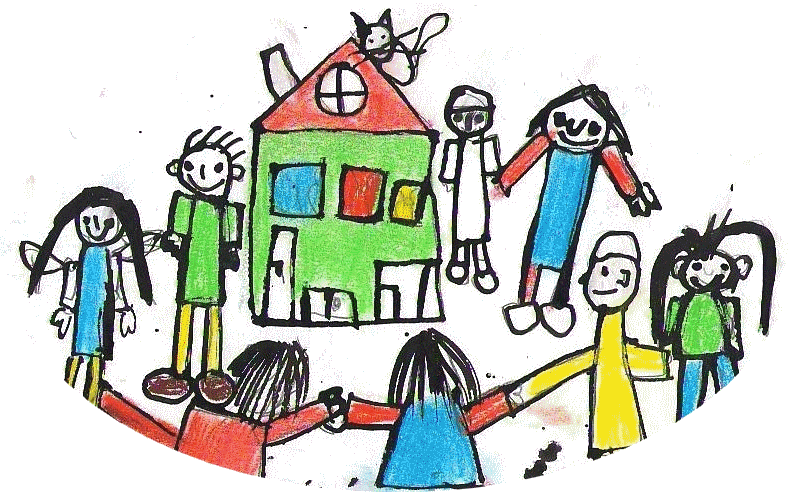                                Mateřská škola, Trutnov, Na Struze 124                           identifikace školní jídelnyNázev: ŠJ Na Struze 124    Telefon: 499 941 055 / 725 845 683    e-mail: stravne.skolka@seznam.cz www.msspctu.czIDENTIFIKACE STRÁVNÍKAPříjmení a jméno: ________________________________________________________________________Datum narození: _________________________________________________________________________Adresa bydliště: _________________________________________________________________________Zdravotní a stravovací omezení:	ANO   X   NE   alergie_____________________________________   dieta__________________________________IDENTIFIKACE zákonného zástupcePříjmení a jméno zákonného zástupce: _______________________________________________________Bydliště zákonného zástupce: ______________________________________________________________Telefon: _______________________________________________________________________________pokyny pro provádění úhrad za stravnéBEZHOTOVOSTNÍ PLATBA – trvalý příkaz na bankovní účet MŠ: č.ú. 7875370217/0100Číslo vašeho bankovního účtu / kód banky: ____________________________________________________Název banky:  ___________________________________________________________________________Variabilní symbol (vyplní vedoucí školní jídelny): ______________________________________________HOTOVOSTNÍ PLATBA V KANCELÁŘI ŠKOLNÍ JÍDELNY – ve výjimečných případech, po předchozí domluvěNejpozději do 20. dne v měsíci - platby se hradí měsíc předem.Potvrzuji správnost všech uvedených údajů a beru na vědomí, že jsem povinen školní jídelně nahlásit bez odkladu jakékoliv změny týkající se uvedených osobních údajů.Zavazuji se dodržovat řád školní jídelny zveřejněný na webových stránkách školní jídelny a v objektu školní jídelny.Osobní údaje uvedené na této přihlášce zpracovává školní jídelna na základě §28 zákona č. 561/2004 Sb., Školský zákonV případě zdravotního omezení se zavazuji nejpozději v den předcházející dni nástupu k prvnímu stravování doložit lékařské potvrzení o zdravotním omezení dítěte.V Trutnově dne_____________________________________________________hůlkovým písmem jméno a příjmení zákonného zástupce + podpis